FOR IMMEDIATE RELEASE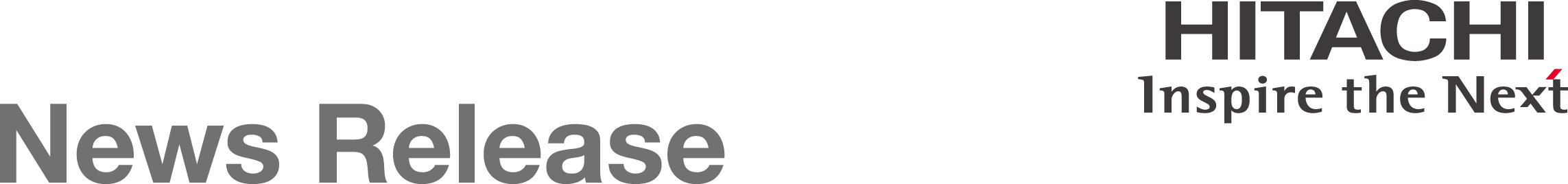 THE FIRST DRIVERLESS TRAIN OF NEW LIMA METRO, MANUFACTURED BY HITACHI RAIL ITALY, ARRIVES IN LIMA.Manfellotto: Our world leadership in driverless metros is very strong Lima (PERU), 10 September 2016 – Today Hitachi Rail Italy delivered train number 1 of the new automatic Lima Metro. The first 6 cars of the innovative train, built in Reggio Calabria manufacturing plant of Hitachi Rail Italy (HRI), were unloaded at the port of the Peruvian capital.The train, made of aluminum is 108 m long and 2,85 m wide, has a capacity of 166 seated and 1,105 standing passengers, and is capable of reaching a max speed of 90 km/h.The contract value is about US $500 million for manufacturing a total of 42 vehicles that will be employed on Line 2 and section 4 Faucett – Gambetta, comprised of 35 stations and 35 km of tunnels.These HRI metro trains have been designed with open gangways to allow free movement of passengers along the entire length of the train. Applying Italian excellence in design, the train has large windows throughout, which combined with ergonomically arranged seating, creates a bright and pleasant passenger environment. Each car has air conditioning, new passenger information systems and new generation video surveillance cameras.HRI is a partner of the consortium concessionary Metro de Lima Linea 2, together with Salini-Impregilo, Ansaldo STS, Iridium Concesiones de Infraestructura SA, Vialia Sociedad Gestora de Concesiones de Infrastrutructura SL and Cosapi SA.“Once again we have met the delivery target” – comments Maurizio Manfellotto, CEO of HRI – “proving and strengthening our worldwide leadership in train manufacturing, together with Ansaldo STS, one of the world’s leading suppliers of signaling systems in the driverless market segment.”“We are however, not only celebrating this success” –Manfellotto explains– “but that of another step towards achieving high levels of customer satisfaction. Our goal is to continuously improve our performance.”Only a week ago, HRI delivered the first automatic train for Taipei Metro, also from Reggio Calabria.******About Hitachi Rail Italy SpAHitachi Rail Italy is the most important railway vehicle manufacturer in Italy and in November 2015 it was taken over by Hitachi Rail. The company was originally formed through the merger of well-known Ansaldo Trasporti and Breda Costruzioni Ferroviarie, who brought together over 160 years of expertise in making urban mobility and rail transport a reality. Hitachi Rail Italy has 2.000 employees working in manufacturing plants in Naples, Pistoia, Reggio Calabria, San Francisco and Miami. The products of Hitachi Rail Italy range from High Speed, the ETR1000 high speed train to trams, metros (including driverless), to regional trains: Vivalto, TSR and TAF. The vehicles produced by Hitachi Rail Italy operate in over fifteen countries around the world. The company is led by CEO Maurizio Manfellotto.For more information on Hitachi Rail Italy, please visit the company's website at www.hitachirail.comAbout Hitachi, Ltd.Hitachi, Ltd. (TSE: 6501), headquartered in Tokyo, Japan, delivers innovations that answer society’s challenges. The company’s consolidated revenues for fiscal 2015 (ended March 31, 2016) totaled 10,034.3 billion yen ($88.8 billion). The Hitachi Group is a global leader in the Social Innovation Business, and it has approximately 335,000 employees worldwide. Through collaborative creation, Hitachi is providing solutions to customers in a broad range of sectors, including Power / Energy, Industry / Distribution / Water, Urban Development, and Finance / Government & Public / Healthcare. For more information on Hitachi, please visit the company's website at http://www.hitachi.com.